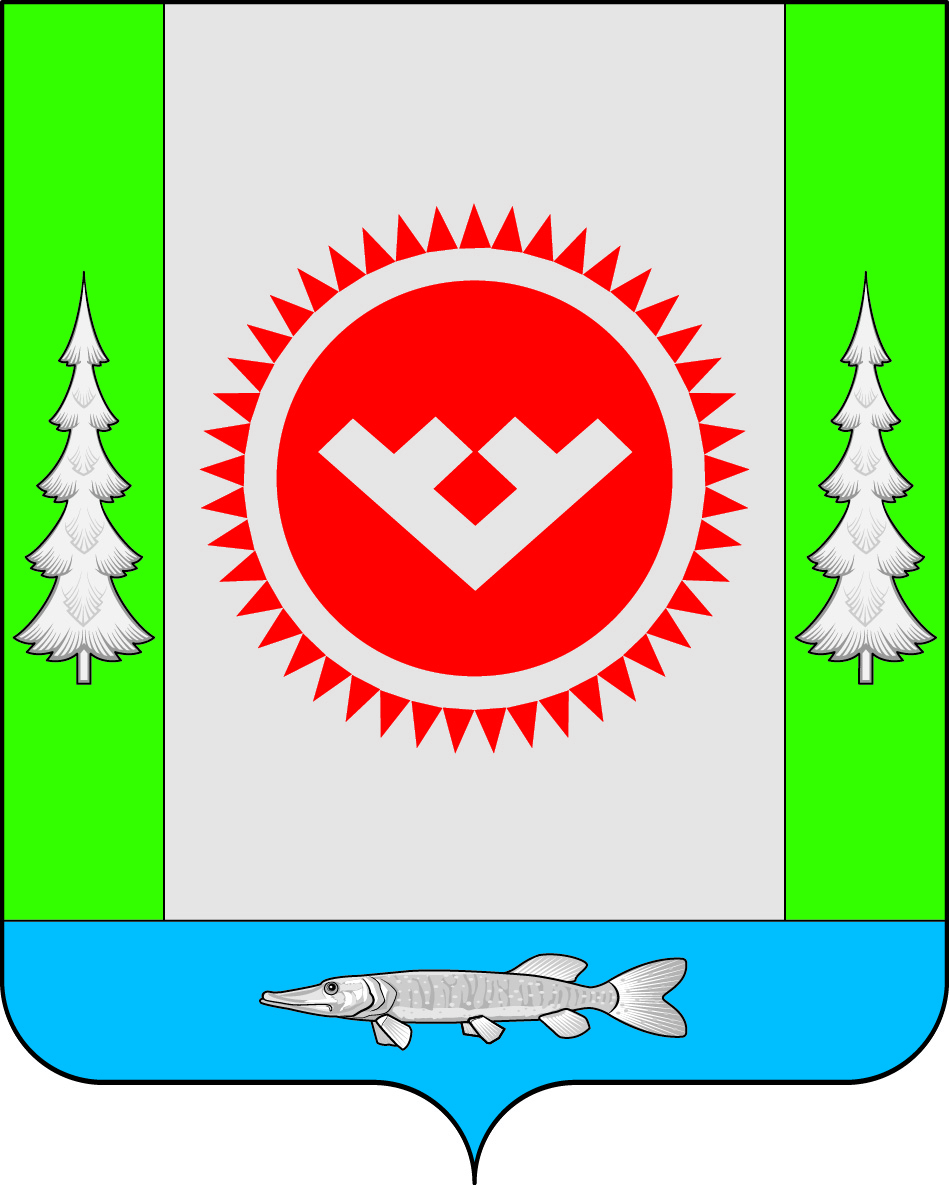 О назначении публичных слушанийпо проекту решения Совета депутатов городского поселения Октябрьское «О внесении изменений в решение Совета депутатов городского поселения Октябрьское от 24.06.2008 № 155 «Об утверждении правил землепользования и застройки городского поселения Октябрьское»В соответствии со статьями 28, 31 Градостроительного кодекса Российской Федерации, Федеральным законом от 06.10.2003 № 131-ФЗ «Об общих принципах организации местного самоуправления в Российской Федерации», Уставом муниципального образования городское поселение Октябрьское, решением Совета депутатов городского поселения Октябрьское от 24.02.2016 № 157 «О порядке организации и проведении публичных слушаний», постановлением администрации городского поселения Октябрьское от 15.05.2013 № 150 «О комиссии по рассмотрению проектов о внесении изменений в генеральный план или правила землепользования и застройки муниципального образования городское поселение Октябрьское» и рассмотрев проект решения Совета депутатов городского поселения Октябрьское «О внесении изменений в решение Совета депутатов городского поселения Октябрьское от 24.06.2008 № 155 «Об утверждении правил землепользования и застройки городского поселения Октябрьское»:1. Провести публичные слушания по проекту решения Совета депутатов городского поселения Октябрьское «О внесении изменений в решение Совета депутатов городского поселения Октябрьское от 24.06.2008 № 155 «Об утверждении правил землепользования и застройки городского поселения Октябрьское» с 25.07.2017 года по 25.09.2017 года, согласно приложению.2. Назначить проведение публичных слушаний по  проекту решения Совета депутатов городского поселения Октябрьское «О внесении изменений в решение Совета депутатов городского поселения Октябрьское от 24.06.2008 № 155 «Об утверждении правил землепользования и застройки городского поселения Октябрьское» на 25 сентября 2017 года в 17.15 часов по адресу: пгт. Октябрьское, ул. Калинина 32, актовый зал администрации городского поселения Октябрьское.3. Определить уполномоченным органом на проведение публичных слушаний  Комиссию по рассмотрению проектов о внесении изменений в генеральный план или правила землепользования и застройки муниципального образования городское поселение Октябрьское, (далее - Комиссия).4. Установить место размещения демонстрационных материалов по  проекту решения Совета депутатов городского поселения Октябрьское «О внесении изменений в решение Совета депутатов городского поселения Октябрьское от 24.06.2008 № 155 «Об утверждении правил землепользования и застройки городского поселения Октябрьское»  для ознакомления  граждан и всех заинтересованных лиц: официальный сайт городского поселения Октябрьское в сети «Интернет» (www.admoktpos.ru), здание администрации городского поселения Октябрьское, кабинет 103. Установить время для ознакомления – с 25.07.2017 года до 24.09.2017 года  с   09.00  до 17.00, ежедневно, кроме выходных дней.5. Предложения и замечания по  проекту решения Совета депутатов городского поселения Октябрьское «О внесении изменений в решение Совета депутатов городского поселения Октябрьское от 24.06.2008 № 155 «Об утверждении правил землепользования и застройки городского поселения Октябрьское» представлять в Комиссию до 24.09.2017 года.6. В срок до 26.09.2017 года Комиссии подготовить итоговое заключение о результатах публичных слушаний по  проекту решения Совета депутатов городского поселения Октябрьское «О внесении изменений в решение Совета депутатов городского поселения Октябрьское от 24.06.2008 № 155 «Об утверждении правил землепользования и застройки городского поселения Октябрьское» и обеспечить его обнародование на официальном сайте городского поселения Октябрьское в сети «Интернет» (www.admoktpos.ru).7. Обнародовать настоящее постановление путем размещения в общедоступных местах, на официальном сайте городского поселения Октябрьское в сети «Интернет».8. Постановление вступает в силу после его официального обнародования.9. Контроль за выполнением постановления оставляю за собой.Глава городского поселения Октябрьское                                                           В.В.Сенченков                                           АДМИНИСТРАЦИЯ                  ГОРОДСКОГО ПОСЕЛЕНИЯ ОКТЯБРЬСКОЕ                                  Октябрьского района                     Ханты-Мансийского автономного округа - Югры                               ПОСТАНОВЛЕНИЕпгт. Октябрьское